  START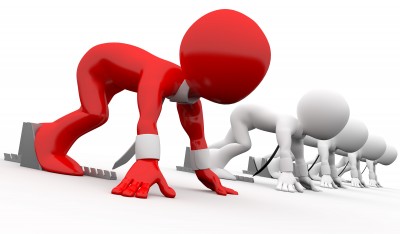 FAMILIENAAMBolatGEMEENTEAlkenBEROEPVoetballerGEBOORTEDATUM03/09/1988BURGERLIJKE STAATOngehuwdVOORNAAM     Sinan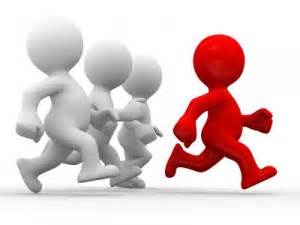 POSTCODE3570STRAATKersenstraatGEBOORTEPLAATSKayseri, TurkijeREKENINGNUMMER356-2345687-64RIJKSREGISTERNUMMER880903 22 687NATIONALITEIT      TurkAANTAL KINDERENgeenGESLACHT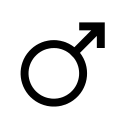 HUISNUMMER82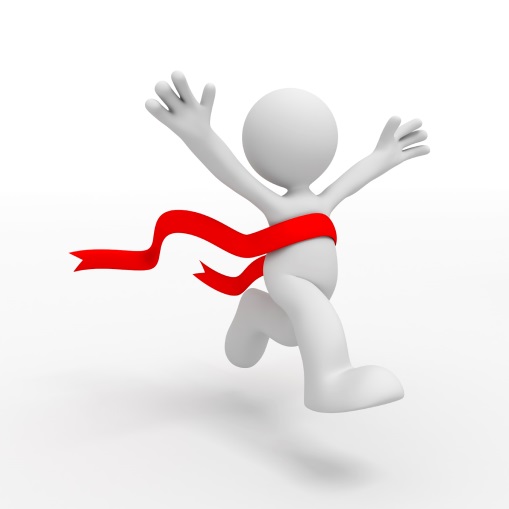 